Finde die Berufe in der Spirale und schreib sie unter die Bilder.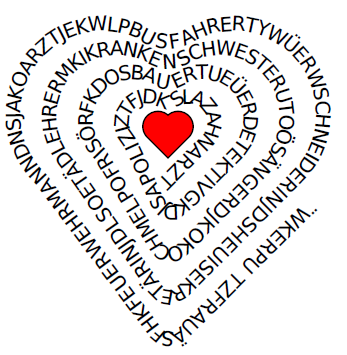 Finde die Berufe in der Spirale und schreib sie unter die Bilder.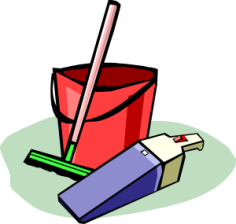 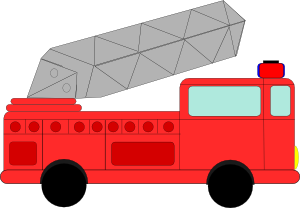 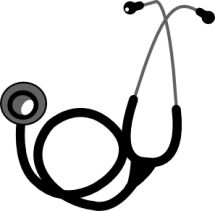 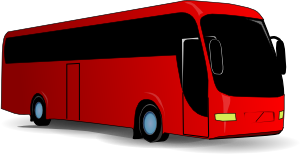 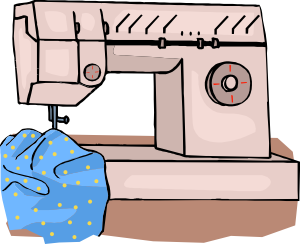 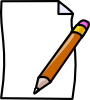 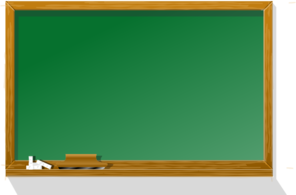 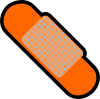 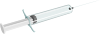 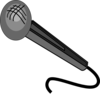 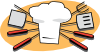 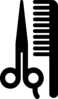 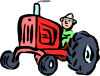 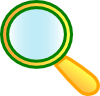 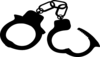 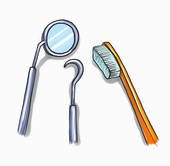 PUTZFRAUFEUERWEHRMANNARZTBUSFAHRERSCHNEIDERINSEKRETÄRINLEHRERKRANKEN-SCHWESTERSÄNGERKOCHFRISÖRBAUERDETEKTIVPOLIZISTZAHNARZT